Výročná správa o činnosti Rady školy pri OA Dolný Kubín za kalendárny rok 2022V kalendárnom roku 2022 zasadali členovia rady školy (ďalej len RŠ) 2-krát prezenčnou formou a 1-krát formou per rollam, v zložení podľa prezenčných listín v súlade s platným Štatútom  RŠ. Členov na zasadnutia pozývala predsedníčka RŠ pozvánkou cez e-mail. Na zasadnutiach RŠ sa zúčastňovali pozvaní hostia -  riaditeľka školy, zástupca riaditeľky,  ktorý predkladali správy a informácie podľa požiadaviek RŠ. Zo všetkých zasadnutí sú vyhotovené zápisnice a prezenčné listiny. V roku 2022 sa uskutočnili 3. zasadnutia 9. február 2022 zasadnutie formou per rollam    Program zasadnutia:Prerokovanie Návrhu počtu tried pre prijímanie žiakov do 1. ročníka pomaturitného štúdia pre šk. r. 2022/2023 študijný odbor 6332 Q daňové služby Rokovania sa zúčastnilo 11 členov RŠ. 2. jún 2022 prezenčnou formou    Program zasadnutia:Prerokovanie počtu tried a žiakov 1. ročníka -  študijný odbor 6371 M obchodná akadémia pre prijímacie konanie v šk. r. 2023/2024Plnenie koncepcie rozvoja školy za rok 2021/2022Správa o výsledkoch hospodárenia školy za rok 2021 a návrh rozpočtu do 31. 12. 2022Pedagogicko-organizačné a materiálno-technické zabezpečenie výchovno-vzdelávacieho procesu v šk. r. 2022/2023Informácia o činnosti a hospodárení N. O. Ekonóm v šk. r. 2021/2022Výsledky prijímacieho konania, počty zapísaných žiakov na šk. r. 2022/2023Vyhodnotenie maturitných skúšok za r.  2022Vyhodnotenie činnosti študentského parlamentu v šk. r. 2021/2022 Rokovania sa zúčastnili 8 členovia RŠ. 13. október 2022 prezenčnou  formou  Program zasadnutia:Plán a program zasadnutí rady školy na šk. r. 2022/2023Správa o výchovno-vzdelávacej činnosti školy za šk. r. 2021/2022Plán činnosti študentského parlamentu v šk. r. 2022/2023 Rokovania sa zúčastnilo 8 členov RŠ.Zamestnanci školy vytvárajú prostredníctvom školského vzdelávacieho programu vhodné prostredie  na upevňovanie kľúčových a odborných kompetencií žiakov, ktoré tvoria základ pre celoživotné učenie sa a realizáciu v praktickom živote.Rada školy bude aj naďalej presadzovať záujmy žiakov, rodičov a zamestnancov školy v oblasti výchovy a vzdelávania, plniť funkciu verejnej kontroly, posudzovať a vyjadrovať sa k činnosti školy, plniť všetky úlohy, ktoré jej vyplývajú zo štatútu rady školy.Dolný Kubín  21. marca 2023                            RNDr. Eva Zajacová v. r.                                                                               predsedníčka RŠ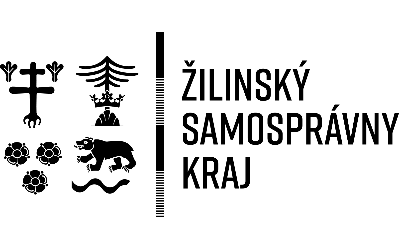 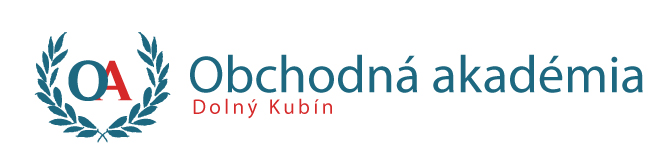 Obchodná akadémiaRadlinského 1725/55026 01  Dolný Kubín